О внесении изменений в бюджетный прогноз муниципального образования «Алданский район» на долгосрочный периодВ соответствии со статьей 170.1 Бюджетного кодекса, постановляю:1. Утвердить бюджетный прогноз муниципального образования «Алданский район» на долгосрочный период согласно приложений № 1, № 2 в новой редакции.2. Разместить настоящее постановление на официальном сайте муниципального образования «Алданский район».3. Контроль за исполнением настоящего постановления возложить на заместителя главы по экономике и финансам муниципального образования «Алданский район» Дудникова А.А. Глава  района                                                                            С.Н.ПоздняковКириллова Марина Алексеевна 36752РЕСПУБЛИКА  САХА (ЯКУТИЯ) АДМИНИСТРАЦИЯ МУНИЦИПАЛЬНОГО  ОБРАЗОВАНИЯ«АЛДАНСКИЙ  РАЙОН»ПОСТАНОВЛЕНИЕ  № 49 п от 24.01.2018 г.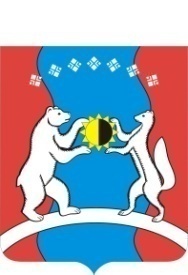 САХА ӨРӨСПҮҮБҮЛҮКЭТЭ«АЛДАН  ОРОЙУОНА»МУНИЦИПАЛЬНАЙТЭРИЛЛИИДЬАһАЛТАТАУУРААХПриложение N 1к постановлению  Главы районаот ________________№________________Базовый вариантПрогнозосновных характеристик и иных показателейбюджета муниципального образования «Алданский район»на долгосрочный период(тыс. рублей)Приложение N 1к постановлению  Главы районаот ________________№________________Базовый вариантПрогнозосновных характеристик и иных показателейбюджета муниципального образования «Алданский район»на долгосрочный период(тыс. рублей)Приложение N 1к постановлению  Главы районаот ________________№________________Базовый вариантПрогнозосновных характеристик и иных показателейбюджета муниципального образования «Алданский район»на долгосрочный период(тыс. рублей)Приложение N 1к постановлению  Главы районаот ________________№________________Базовый вариантПрогнозосновных характеристик и иных показателейбюджета муниципального образования «Алданский район»на долгосрочный период(тыс. рублей)Приложение N 1к постановлению  Главы районаот ________________№________________Базовый вариантПрогнозосновных характеристик и иных показателейбюджета муниципального образования «Алданский район»на долгосрочный период(тыс. рублей)Приложение N 1к постановлению  Главы районаот ________________№________________Базовый вариантПрогнозосновных характеристик и иных показателейбюджета муниципального образования «Алданский район»на долгосрочный период(тыс. рублей)Приложение N 1к постановлению  Главы районаот ________________№________________Базовый вариантПрогнозосновных характеристик и иных показателейбюджета муниципального образования «Алданский район»на долгосрочный период(тыс. рублей)Приложение N 1к постановлению  Главы районаот ________________№________________Базовый вариантПрогнозосновных характеристик и иных показателейбюджета муниципального образования «Алданский район»на долгосрочный период(тыс. рублей)Приложение N 1к постановлению  Главы районаот ________________№________________Базовый вариантПрогнозосновных характеристик и иных показателейбюджета муниципального образования «Алданский район»на долгосрочный период(тыс. рублей)Приложение N 1к постановлению  Главы районаот ________________№________________Базовый вариантПрогнозосновных характеристик и иных показателейбюджета муниципального образования «Алданский район»на долгосрочный период(тыс. рублей)Приложение N 1к постановлению  Главы районаот ________________№________________Базовый вариантПрогнозосновных характеристик и иных показателейбюджета муниципального образования «Алданский район»на долгосрочный период(тыс. рублей)Приложение N 1к постановлению  Главы районаот ________________№________________Базовый вариантПрогнозосновных характеристик и иных показателейбюджета муниципального образования «Алданский район»на долгосрочный период(тыс. рублей)Приложение N 1к постановлению  Главы районаот ________________№________________Базовый вариантПрогнозосновных характеристик и иных показателейбюджета муниципального образования «Алданский район»на долгосрочный период(тыс. рублей)Приложение N 1к постановлению  Главы районаот ________________№________________Базовый вариантПрогнозосновных характеристик и иных показателейбюджета муниципального образования «Алданский район»на долгосрочный период(тыс. рублей)Приложение N 1к постановлению  Главы районаот ________________№________________Базовый вариантПрогнозосновных характеристик и иных показателейбюджета муниципального образования «Алданский район»на долгосрочный период(тыс. рублей)Приложение N 1к постановлению  Главы районаот ________________№________________Базовый вариантПрогнозосновных характеристик и иных показателейбюджета муниципального образования «Алданский район»на долгосрочный период(тыс. рублей)Приложение N 1к постановлению  Главы районаот ________________№________________Базовый вариантПрогнозосновных характеристик и иных показателейбюджета муниципального образования «Алданский район»на долгосрочный период(тыс. рублей)Показатель2015 год (факт)2016 год (факт)2017 год (уточненный)2018 год2019 год2020 год2021 год2022 год2023 год2024 год2025 год2026 год2027 год2028 год2029 год2030 годБюджет муниципального образования «Алданский район»Бюджет муниципального образования «Алданский район»Бюджет муниципального образования «Алданский район»Бюджет муниципального образования «Алданский район»Бюджет муниципального образования «Алданский район»Бюджет муниципального образования «Алданский район»Бюджет муниципального образования «Алданский район»Бюджет муниципального образования «Алданский район»Бюджет муниципального образования «Алданский район»Бюджет муниципального образования «Алданский район»Бюджет муниципального образования «Алданский район»Бюджет муниципального образования «Алданский район»Бюджет муниципального образования «Алданский район»Бюджет муниципального образования «Алданский район»Бюджет муниципального образования «Алданский район»Бюджет муниципального образования «Алданский район»Бюджет муниципального образования «Алданский район»Доходы - всего2 770 871,893 201 311,463 153 630,832 474 228,461 846 505,711 778 729,812 445 877,642 477 008,532 507 044,532 534 940,072 562 935,712 590 978,852 619 014,982 646 987,812 674 839,422 702 510,47в том числе:Налоговые469 856,41490 238,73672 729,00629 269,75654 919,59688 185,24717 777,21747 206,07775 599,90801 970,30828 435,32854 945,25881 448,55907 892,01934 220,88960 379,06Неналоговые44 051,9951 807,3326 361,1639 775,0239 182,3239 801,4741 512,9343 214,9644 857,1346 382,2747 912,8949 446,1050 978,9352 508,3054 031,0455 543,91Безвозмездные поступления2 256 963,492 659 265,402 454 540,671 805 183,691 152 403,801 050 743,101 686 587,501 686 587,501 686 587,501 686 587,501 686 587,501 686 587,501 686 587,501 686 587,501 686 587,501 686 587,50Из них:Из других бюджетов бюджетной системы Российской Федерации2 264 054,912 659 265,402 452 546,871 805 183,691 152 403,801 050 743,101 686 587,501 686 587,501 686 587,501 686 587,501 686 587,501 686 587,501 686 587,501 686 587,501 686 587,501 686 587,50Расходы - всего2 797 204,343 181 272,853 191 038,802 567 468,661 846 505,711 778 729,812 445 877,642 477 008,532 507 044,532 534 940,072 562 935,712 590 978,852 619 014,982 646 987,812 674 839,422 702 510,47в том числе:Межбюджетные трансферты258 946,83298 382,27329 510,27200 340,607 186,807 342,70189 105,60189 105,60189 105,60189 105,60189 105,60189 105,60189 105,60189 105,60189 105,60189 105,60Дефицит (профицит)-      26 332,4420 038,61-      37 407,97-       93 240,20-Муниципальный долг, на конец года66 200,008 962,83---Целевой вариантПрогнозосновных характеристик и иных показателейбюджета муниципального образования «Алданский район»на долгосрочный период(тыс. рублей)Целевой вариантПрогнозосновных характеристик и иных показателейбюджета муниципального образования «Алданский район»на долгосрочный период(тыс. рублей)Целевой вариантПрогнозосновных характеристик и иных показателейбюджета муниципального образования «Алданский район»на долгосрочный период(тыс. рублей)Целевой вариантПрогнозосновных характеристик и иных показателейбюджета муниципального образования «Алданский район»на долгосрочный период(тыс. рублей)Целевой вариантПрогнозосновных характеристик и иных показателейбюджета муниципального образования «Алданский район»на долгосрочный период(тыс. рублей)Целевой вариантПрогнозосновных характеристик и иных показателейбюджета муниципального образования «Алданский район»на долгосрочный период(тыс. рублей)Целевой вариантПрогнозосновных характеристик и иных показателейбюджета муниципального образования «Алданский район»на долгосрочный период(тыс. рублей)Целевой вариантПрогнозосновных характеристик и иных показателейбюджета муниципального образования «Алданский район»на долгосрочный период(тыс. рублей)Целевой вариантПрогнозосновных характеристик и иных показателейбюджета муниципального образования «Алданский район»на долгосрочный период(тыс. рублей)Целевой вариантПрогнозосновных характеристик и иных показателейбюджета муниципального образования «Алданский район»на долгосрочный период(тыс. рублей)Целевой вариантПрогнозосновных характеристик и иных показателейбюджета муниципального образования «Алданский район»на долгосрочный период(тыс. рублей)Целевой вариантПрогнозосновных характеристик и иных показателейбюджета муниципального образования «Алданский район»на долгосрочный период(тыс. рублей)Целевой вариантПрогнозосновных характеристик и иных показателейбюджета муниципального образования «Алданский район»на долгосрочный период(тыс. рублей)Целевой вариантПрогнозосновных характеристик и иных показателейбюджета муниципального образования «Алданский район»на долгосрочный период(тыс. рублей)Целевой вариантПрогнозосновных характеристик и иных показателейбюджета муниципального образования «Алданский район»на долгосрочный период(тыс. рублей)Целевой вариантПрогнозосновных характеристик и иных показателейбюджета муниципального образования «Алданский район»на долгосрочный период(тыс. рублей)Целевой вариантПрогнозосновных характеристик и иных показателейбюджета муниципального образования «Алданский район»на долгосрочный период(тыс. рублей)Показатель2015 год (факт)2016 год (факт)2017 год (уточненный)2018 год2019 год2020 год2021 год2022 год2023 год2024 год2025 год2026 год2027 год2028 год2029 год2030 годБюджет муниципального образования «Алданский район»Бюджет муниципального образования «Алданский район»Бюджет муниципального образования «Алданский район»Бюджет муниципального образования «Алданский район»Бюджет муниципального образования «Алданский район»Бюджет муниципального образования «Алданский район»Бюджет муниципального образования «Алданский район»Бюджет муниципального образования «Алданский район»Бюджет муниципального образования «Алданский район»Бюджет муниципального образования «Алданский район»Бюджет муниципального образования «Алданский район»Бюджет муниципального образования «Алданский район»Бюджет муниципального образования «Алданский район»Бюджет муниципального образования «Алданский район»Бюджет муниципального образования «Алданский район»Бюджет муниципального образования «Алданский район»Бюджет муниципального образования «Алданский район»Доходы - всего2 770 871,893 201 311,463 153 630,832 474 228,471 846 505,711 778 729,812 441 509,722 468 686,922 496 060,402 524 391,952 551 201,692 578 004,732 603 855,832 629 539,342 654 999,042 679 209,33в том числе:Налоговые469 856,41490 238,73672 729,00629 269,75654 919,59688 185,24713 648,09739 339,43765 216,31791 998,88817 342,84842 680,47867 118,20891 397,51915 465,24938 351,87Неналоговые44 051,9951 807,3326 361,1639 775,0339 182,3239 801,4741 274,1242 759,9944 256,5945 805,5747 271,3548 736,7650 150,1351 554,3352 946,3054 269,96Безвозмездные поступления2 256 963,492 659 265,402 454 540,671 805 183,691 152 403,801 050 743,101 686 587,501 686 587,501 686 587,501 686 587,501 686 587,501 686 587,501 686 587,501 686 587,501 686 587,501 686 587,50Из них:Из других бюджетов бюджетной системы Российской Федерации2 264 054,912 659 265,402 452 546,871 805 183,691 152 403,801 050 743,101 686 587,501 686 587,501 686 587,501 686 587,501 686 587,501 686 587,501 686 587,501 686 587,501 686 587,501 686 587,50Расходы - всего2 797 204,343 181 272,853 191 038,802 567 468,661 846 505,711 778 729,812 441 509,722 468 686,922 496 060,402 524 391,952 551 201,692 578 004,732 603 855,832 629 539,342 654 999,042 679 209,33в том числе:Межбюджетные трансферты258 946,83298 382,27329 510,27200 340,607 186,807 342,70189 105,60189 105,60189 105,60189 105,60189 105,60189 105,60189 105,60189 105,60189 105,60189 105,60Дефицит (профицит)-      26 332,4420 038,61-      37 407,97-       93 240,19-Муниципальный долг, на конец года66 200,008 962,83--                       -     Консервативный вариантПрогнозосновных характеристик и иных показателейбюджета муниципального образования «Алданский район»на долгосрочный период(тыс. рублей)Консервативный вариантПрогнозосновных характеристик и иных показателейбюджета муниципального образования «Алданский район»на долгосрочный период(тыс. рублей)Консервативный вариантПрогнозосновных характеристик и иных показателейбюджета муниципального образования «Алданский район»на долгосрочный период(тыс. рублей)Консервативный вариантПрогнозосновных характеристик и иных показателейбюджета муниципального образования «Алданский район»на долгосрочный период(тыс. рублей)Консервативный вариантПрогнозосновных характеристик и иных показателейбюджета муниципального образования «Алданский район»на долгосрочный период(тыс. рублей)Консервативный вариантПрогнозосновных характеристик и иных показателейбюджета муниципального образования «Алданский район»на долгосрочный период(тыс. рублей)Консервативный вариантПрогнозосновных характеристик и иных показателейбюджета муниципального образования «Алданский район»на долгосрочный период(тыс. рублей)Консервативный вариантПрогнозосновных характеристик и иных показателейбюджета муниципального образования «Алданский район»на долгосрочный период(тыс. рублей)Консервативный вариантПрогнозосновных характеристик и иных показателейбюджета муниципального образования «Алданский район»на долгосрочный период(тыс. рублей)Консервативный вариантПрогнозосновных характеристик и иных показателейбюджета муниципального образования «Алданский район»на долгосрочный период(тыс. рублей)Консервативный вариантПрогнозосновных характеристик и иных показателейбюджета муниципального образования «Алданский район»на долгосрочный период(тыс. рублей)Консервативный вариантПрогнозосновных характеристик и иных показателейбюджета муниципального образования «Алданский район»на долгосрочный период(тыс. рублей)Консервативный вариантПрогнозосновных характеристик и иных показателейбюджета муниципального образования «Алданский район»на долгосрочный период(тыс. рублей)Консервативный вариантПрогнозосновных характеристик и иных показателейбюджета муниципального образования «Алданский район»на долгосрочный период(тыс. рублей)Консервативный вариантПрогнозосновных характеристик и иных показателейбюджета муниципального образования «Алданский район»на долгосрочный период(тыс. рублей)Консервативный вариантПрогнозосновных характеристик и иных показателейбюджета муниципального образования «Алданский район»на долгосрочный период(тыс. рублей)Консервативный вариантПрогнозосновных характеристик и иных показателейбюджета муниципального образования «Алданский район»на долгосрочный период(тыс. рублей)Показатель2015 год (факт)2016 год (факт)2017 год (уточненный)2018 год2019 год2020 год2021 год2022 год2023 год2024 год2025 год2026 год2027 год2028 год2029 год2030 годБюджет муниципального образования «Алданский район»Бюджет муниципального образования «Алданский район»Бюджет муниципального образования «Алданский район»Бюджет муниципального образования «Алданский район»Бюджет муниципального образования «Алданский район»Бюджет муниципального образования «Алданский район»Бюджет муниципального образования «Алданский район»Бюджет муниципального образования «Алданский район»Бюджет муниципального образования «Алданский район»Бюджет муниципального образования «Алданский район»Бюджет муниципального образования «Алданский район»Бюджет муниципального образования «Алданский район»Бюджет муниципального образования «Алданский район»Бюджет муниципального образования «Алданский район»Бюджет муниципального образования «Алданский район»Бюджет муниципального образования «Алданский район»Бюджет муниципального образования «Алданский район»Доходы - всего2 770 871,893 201 311,463 153 630,832 474 228,471 846 505,711 778 729,811 916 061,861 951 953,791 886 272,842 023 861,322 059 591,071 993 310,682 127 961,242 160 154,642 090 741,972 223 602,63в том числе:Налоговые469 856,41490 238,73672 729,00629 269,75654 919,59688 185,24721 906,32755 835,91789 848,53823 812,02857 588,31891 034,25922 220,45952 653,73983 138,651 012 632,81Неналоговые44 051,9951 807,3326 361,1639 775,0339 182,3239 801,4741 751,7443 714,0745 681,2147 645,5049 598,9651 533,3253 336,9955 097,1156 860,2258 566,03Безвозмездные поступления2 256 963,492 659 265,402 454 540,671 805 183,691 152 403,801 050 743,101 152 403,801 152 403,801 050 743,101 152 403,801 152 403,801 050 743,101 152 403,801 152 403,801 050 743,101 152 403,80Из них:Из других бюджетов бюджетной системы Российской Федерации2 264 054,912 659 265,402 452 546,871 805 183,691 152 403,801 050 743,101 152 403,801 152 403,801 050 743,101 152 403,801 152 403,801 050 743,101 152 403,801 152 403,801 050 743,101 152 403,80Расходы - всего2 797 204,343 181 272,853 191 038,802 567 468,661 846 505,711 778 729,811 916 061,861 951 953,791 886 272,842 023 861,322 059 591,071 993 310,682 127 961,242 160 154,642 090 741,972 223 602,63в том числе:Межбюджетные трансферты258 946,83298 382,27329 510,27200 340,607 186,807 342,70189 105,60189 105,60189 105,60189 105,60189 105,60189 105,60189 105,60189 105,60189 105,60189 105,60Дефицит (профицит)-      26 332,4420 038,61-      37 407,97-       93 240,19---Муниципальный долг, на конец года66 200,008 962,83---Приложение N 2к постановлению  Главы районаот ________________№________________Базовый вариантПоказатели финансового обеспечениямуниципальных программ муниципального образования «Алданский район»(тыс. рублей)Приложение N 2к постановлению  Главы районаот ________________№________________Базовый вариантПоказатели финансового обеспечениямуниципальных программ муниципального образования «Алданский район»(тыс. рублей)Приложение N 2к постановлению  Главы районаот ________________№________________Базовый вариантПоказатели финансового обеспечениямуниципальных программ муниципального образования «Алданский район»(тыс. рублей)Приложение N 2к постановлению  Главы районаот ________________№________________Базовый вариантПоказатели финансового обеспечениямуниципальных программ муниципального образования «Алданский район»(тыс. рублей)Приложение N 2к постановлению  Главы районаот ________________№________________Базовый вариантПоказатели финансового обеспечениямуниципальных программ муниципального образования «Алданский район»(тыс. рублей)Приложение N 2к постановлению  Главы районаот ________________№________________Базовый вариантПоказатели финансового обеспечениямуниципальных программ муниципального образования «Алданский район»(тыс. рублей)Приложение N 2к постановлению  Главы районаот ________________№________________Базовый вариантПоказатели финансового обеспечениямуниципальных программ муниципального образования «Алданский район»(тыс. рублей)Приложение N 2к постановлению  Главы районаот ________________№________________Базовый вариантПоказатели финансового обеспечениямуниципальных программ муниципального образования «Алданский район»(тыс. рублей)Приложение N 2к постановлению  Главы районаот ________________№________________Базовый вариантПоказатели финансового обеспечениямуниципальных программ муниципального образования «Алданский район»(тыс. рублей)Приложение N 2к постановлению  Главы районаот ________________№________________Базовый вариантПоказатели финансового обеспечениямуниципальных программ муниципального образования «Алданский район»(тыс. рублей)Приложение N 2к постановлению  Главы районаот ________________№________________Базовый вариантПоказатели финансового обеспечениямуниципальных программ муниципального образования «Алданский район»(тыс. рублей)Приложение N 2к постановлению  Главы районаот ________________№________________Базовый вариантПоказатели финансового обеспечениямуниципальных программ муниципального образования «Алданский район»(тыс. рублей)Приложение N 2к постановлению  Главы районаот ________________№________________Базовый вариантПоказатели финансового обеспечениямуниципальных программ муниципального образования «Алданский район»(тыс. рублей)Приложение N 2к постановлению  Главы районаот ________________№________________Базовый вариантПоказатели финансового обеспечениямуниципальных программ муниципального образования «Алданский район»(тыс. рублей)Приложение N 2к постановлению  Главы районаот ________________№________________Базовый вариантПоказатели финансового обеспечениямуниципальных программ муниципального образования «Алданский район»(тыс. рублей)Приложение N 2к постановлению  Главы районаот ________________№________________Базовый вариантПоказатели финансового обеспечениямуниципальных программ муниципального образования «Алданский район»(тыс. рублей)Приложение N 2к постановлению  Главы районаот ________________№________________Базовый вариантПоказатели финансового обеспечениямуниципальных программ муниципального образования «Алданский район»(тыс. рублей)Показатель2015 год (факт)2016 год (факт)2017 год (уточненный)2018 год2019 год2020 год2021 год2022 год2023 год2024 год 2025 год 2026 год2027 год2028 год2029 год2030 годРасходы бюджета муниципального образования «Алданский район» - всего2 797 204,343 181 272,853 191 038,802 567 468,661 846 505,711 778 729,812 445 877,642 477 008,532 507 044,532 534 940,072 562 935,712 590 978,852 619 014,982 646 987,812 674 839,422 702 510,47в том числе:в том числе:в том числе:в том числе:в том числе:в том числе:в том числе:в том числе:расходы на реализацию программ муниципального образования «Алданский район» - всего2 414 753,672 732 243,112 710 892,512 258 110,391 722 670,201 622 335,401 924 446,851 951 831,452 001 347,032 027 523,832 039 812,052 064 403,392 092 270,902 118 108,072 140 150,582 159 019,39из них:Развитие образования в муниципальном образовании "Алданский район" на 2016-2020 годы1 860 165,871 696 767,781 734 797,761 735 012,831 337 533,361 234 306,761 547 377,521 568 700,001 610 500,001 630 200,001 645 200,001 665 010,001 680 900,001 710 120,001 729 654,001 741 230,00Социальная поддержка граждан в муниципальном образовании "Алданский район" на 2016-2020 годы2 673,1468 437,85196 010,97193 400,73193 050,70193 050,70182 600,00182 900,00183 400,00184 120,00184 600,00184 950,00185 200,00185 460,00185 896,00186 900,00Обеспечение качественными жилищно-коммунальными услугами и развитие электроэнергетики на 2016-2020 годы149,504 511,658 936,24----------Профилактика правонарушений, обеспечение общественного порядка и противодействие преступности на 2016-2020 годы1 189,22555,122 982,97600,00480,00480,00500,64521,17540,97559,36577,93596,43614,92633,37651,73669,98Реализация семейной, демографической и молодежной политики в муниципальном образовании "Алданский район" на 2016-2020 годы3 930,306 851,9110 440,926 260,00740,00740,00771,82803,46834,00862,35890,98919,4910 100,0010 123,0010 256,0010 543,17Создание условий для духовно-культурного развития народов Якутии на 2016-2020 годы50 119,2051 935,2593 801,6454 217,0445 580,4945 580,4947 540,4549 489,6153 100,0053 900,0054 200,0054 950,0055 240,0055 789,0055 879,0057 443,61Гармонизация межэтнических отношений в муниципальном образовании "Алданский район" на 2016-2020 годы194,85393,07600,001 920,001 510,001 510,001 574,931 639,501 701,801 759,661 817,731 875,901 934,051 992,082 049,852 107,24Охрана окружающей среды в муниципальном образовании "Алданский район" на2016-2020 годы225,87436,47486,49486,49121,00121,00126,20131,38136,37141,01145,66150,32154,98159,63164,26168,86Развитие предпринимательства в муниципальном образовании "Алданский район" на 2016-2020 годы22 737,9012 097,469 306,389 947,749 242,539 242,539 639,9610 035,2010 416,5310 770,7011 126,1311 482,1711 838,115 980,006 153,426 325,72Развитие внутреннего и въездного туризма на территории в муниципальном образовании "Алданский район" на  2016-2020 годы250,00200,00200,00208,60217,15225,40233,07240,76248,46256,17263,85271,50279,10Развитие сельского хозяйства и регулирование рынков сельскохозяйственной продукции, сырья и продовольствия на 2016-2020 годы66 373,8057 568,7267 889,9669 260,7049 699,7052 891,5046 920,0047 050,0047 100,0048 701,4050 308,5551 918,4252 180,0052 356,0052 689,0054 164,29Развитие транспортного комплекса в муниципальном образовании "Алданский район" на 2016-2020 годы80 174,1552 056,9247 584,1258 500,0050 300,0049 800,0051 941,4054 071,0056 125,7058 033,9751 200,0051 800,0052 320,0052 650,0052 890,0054 370,92Обеспечение безопасности жизнедеятельности населения в муниципальном образовании "Алданский район" на 2016-2020 годы1 525,323 491,723 528,214 226,064 012,254 012,254 184,784 356,354 521,894 675,644 829,934 984,495 139,015 293,185 446,685 599,19Развитие кадрового потенциало в муниципальном образовании "Алданский район" на 2016-2020 годы252,16355,67850,00300,00280,00280,00292,04304,01315,57326,30337,06347,85358,63369,39380,10390,75Управление собственностью в муниципальном образовании "Алданский район" на 2016-2020 годы9 822,079 985,6312 007,2212 500,5011 150,1711 150,1711 400,0011 450,0011 500,0011 600,0011 982,8012 100,0012 250,0012 420,0012 560,0012 911,68Развитие физической культуры и спорта в муниципальном образовании "Алданский район" на 2016-2020 годы23 305,2214 901,6820 156,9616 110,007 970,008 070,008 417,018 762,119 095,079 404,309 714,6410 025,5110 336,3010 646,3910 955,1411 261,88Управление муниципальными финансами и муниципальным долгом3 347,001 839,282 393,002 200,002 300,002 400,002 503,202 605,832 704,852 796,822 889,112 981,563 073,993 166,213 258,033 349,26Обеспечение качественным жильем  в муниципальном образовании "Алданский район" на 2016-2020 годы223 825,05741 443,00499 119,6785 918,308 100,008 100,008 448,308 794,689 128,889 439,269 750,7610 062,7810 374,7310 685,9710 995,8611 303,74Повышение устойчивости жилых домов, основных объектов и систем жизнеобеспечения в сейсмических районахв муниципальном образовании "Алданский район" на 2016-2020 годы64 743,05----------Энергоэффективная экономика на 2012-2019 годы и на период до 2020 года                       -                               -                               -                             -                              -                                     -                               -                              -                              -                                  -     Формирование современной городской среды7 000,00400,00400,00417,20434,31450,81466,14481,52496,93512,33527,70543,01558,21Развитие здравоохранения Республики Саха (Якутия) на 2012-2019 годы8 613,93-Непрограммные расходы382 450,67449 029,74480 146,29309 358,27123 835,51156 394,41521 430,79525 177,08505 697,50507 416,24523 123,65526 575,46526 744,09528 879,74534 688,84543 491,08Целевой вариантПоказатели финансового обеспечениямуниципальных программ муниципального образования «Алданский район»(тыс. рублей)Целевой вариантПоказатели финансового обеспечениямуниципальных программ муниципального образования «Алданский район»(тыс. рублей)Целевой вариантПоказатели финансового обеспечениямуниципальных программ муниципального образования «Алданский район»(тыс. рублей)Целевой вариантПоказатели финансового обеспечениямуниципальных программ муниципального образования «Алданский район»(тыс. рублей)Целевой вариантПоказатели финансового обеспечениямуниципальных программ муниципального образования «Алданский район»(тыс. рублей)Целевой вариантПоказатели финансового обеспечениямуниципальных программ муниципального образования «Алданский район»(тыс. рублей)Целевой вариантПоказатели финансового обеспечениямуниципальных программ муниципального образования «Алданский район»(тыс. рублей)Целевой вариантПоказатели финансового обеспечениямуниципальных программ муниципального образования «Алданский район»(тыс. рублей)Целевой вариантПоказатели финансового обеспечениямуниципальных программ муниципального образования «Алданский район»(тыс. рублей)Целевой вариантПоказатели финансового обеспечениямуниципальных программ муниципального образования «Алданский район»(тыс. рублей)Целевой вариантПоказатели финансового обеспечениямуниципальных программ муниципального образования «Алданский район»(тыс. рублей)Целевой вариантПоказатели финансового обеспечениямуниципальных программ муниципального образования «Алданский район»(тыс. рублей)Целевой вариантПоказатели финансового обеспечениямуниципальных программ муниципального образования «Алданский район»(тыс. рублей)Целевой вариантПоказатели финансового обеспечениямуниципальных программ муниципального образования «Алданский район»(тыс. рублей)Целевой вариантПоказатели финансового обеспечениямуниципальных программ муниципального образования «Алданский район»(тыс. рублей)Целевой вариантПоказатели финансового обеспечениямуниципальных программ муниципального образования «Алданский район»(тыс. рублей)Целевой вариантПоказатели финансового обеспечениямуниципальных программ муниципального образования «Алданский район»(тыс. рублей)Показатель2015 год (факт)2016 год (уточненный)2017 год2018 год2019 год2020 год2021 год2022 год2023 год2024 год 2025 год 2026 год2027 год2028 год2029 год2030 годРасходы бюджета муниципального образования «Алданский район» - всего2 770 871,893 201 311,463 153 630,832 474 228,471 846 505,711 778 729,812 441 509,722 468 686,922 496 060,402 524 391,952 551 201,692 578 004,732 603 855,832 629 539,342 654 999,042 679 209,33в том числе:в том числе:в том числе:в том числе:в том числе:в том числе:в том числе:в том числе:расходы на реализацию программ муниципального образования «Алданский район» - всего2 414 753,672 732 243,112 710 892,512 258 110,391 722 670,201 622 335,401 931 135,921 965 388,341 981 145,592 006 937,642 026 622,072 050 816,912 077 634,052 109 429,762 131 146,532 148 980,97из них:Развитие образования в муниципальном образовании "Алданский район" на 2016-2020 годы1 860 165,871 696 767,781 734 797,761 735 012,831 337 533,361 234 306,761 548 002,011 570 100,001 610 400,001 630 100,001 645 100,001 665 000,001 680 780,001 710 020,001 729 648,001 741 135,00Социальная поддержка граждан в муниципальном образовании "Алданский район" на 2016-2020 годы2 673,1468 437,85196 010,97193 400,73193 050,70193 050,70200 193,58207 400,54183 300,00184 100,00184 560,00184 940,00185 050,00185 360,00185 801,00186 756,00Обеспечение качественными жилищно-коммунальными услугами и развитие электроэнергетики на 2016-2020 годы149,504 511,658 936,24----------Профилактика правонарушений, обеспечение общественного порядка и противодействие преступности на 2016-2020 годы1 189,22555,122 982,97600,00480,00480,00497,76515,68533,73552,41570,09587,76604,80621,74638,52654,49Реализация семейной, демографической и молодежной политики в муниципальном образовании "Алданский район" на 2016-2020 годы3 930,306 851,9110 440,926 260,00740,00740,00767,38795,01822,83851,63878,88906,1310 000,0010 103,0010 245,0010 501,13Создание условий для духовно-культурного развития народов Якутии на 2016-2020 годы50 119,2051 935,2593 801,6454 217,0445 580,4945 580,4947 266,9748 968,5853 080,0053 900,0054 200,0054 950,0055 140,0055 759,0055 801,0057 196,03Гармонизация межэтнических отношений в муниципальном образовании "Алданский район" на 2016-2020 годы194,85393,07600,001 920,001 510,001 510,001 565,871 622,241 679,021 737,791 793,391 848,991 902,611 957,792 010,652 060,91Охрана окружающей средыв муниципальном образовании "Алданский район" на2016-2020 годы225,87436,47486,49486,49121,00121,00125,48129,99134,54139,25143,71148,16152,46156,88161,12165,15Развитие предпринимательства в муниципальном образовании "Алданский район" на 2016-2020 годы22 737,9012 097,469 306,389 947,749 242,539 242,539 584,509 929,5510 277,0810 636,7810 977,1511 317,4511 645,6511 983,3812 306,9312 614,60Развитие внутреннего и въездного туризма на территории в муниципальном образовании "Алданский район" на  2016-2020 годы250,00200,00200,00207,40214,87222,39230,17237,54244,90252,00259,31266,31272,97Развитие сельского хозяйства и регулирование рынков сельскохозяйственной продукции, сырья и продовольствия на 2016-2020 годы66 373,8057 568,7267 889,9669 260,7049 699,7052 891,5046 900,0046 950,0047 080,0048 727,8050 287,0951 845,9952 060,0052 336,0052 631,0053 946,78Развитие транспортного комплекса в муниципальном образовании "Алданский район" на 2016-2020 годы80 174,1552 056,9247 584,1258 500,0050 300,0049 800,0051 642,6053 501,7348 420,0050 114,7051 200,0051 800,0052 260,0052 480,0052 736,0054 054,40Обеспечение безопасности жизнедеятельности населения в муниципальном образовании "Алданский район" на 2016-2020 годы1 525,323 491,723 528,214 226,064 012,254 012,254 160,704 310,494 461,364 617,504 765,264 912,995 055,465 197,025 337,345 470,77Развитие кадрового потенциало в муниципальном образовании "Алданский район" на 2016-2020 годы252,16355,67850,00300,00280,00280,00290,36300,81311,34322,24332,55342,86352,80362,68372,47381,78Управление собственностью в муниципальном образовании "Алданский район" на 2016-2020 годы9 822,079 985,6312 007,2212 500,5011 150,1711 150,1711 562,7311 978,9811 450,0011 620,0011 991,8412 090,0012 210,0012 380,0012 456,0012 767,40Развитие физической культуры и спорта в муниципальном образовании "Алданский район" на 2016-2020 годы23 305,2214 901,6820 156,9616 110,007 970,008 070,008 368,598 669,868 973,309 287,379 584,579 881,6910 168,2610 452,9710 735,2011 003,58Управление государственными финансами и государственным долгом3 347,001 839,282 393,002 200,002 300,002 400,002 488,802 578,402 668,642 762,042 850,432 938,793 024,023 108,693 192,623 272,44Обеспечение качественным жильем  в муниципальном образовании "Алданский район" на 2016-2020 годы223 825,05741 443,00499 119,6785 918,308 100,008 100,008 399,708 702,099 006,669 321,909 620,209 918,4210 206,0610 491,8310 775,1111 044,48Повышение устойчивости жилых домов, основных объектов и систем жизнеобеспечения в сейсмических районахв муниципальном образовании "Алданский район" на 2016-2020 годы64 743,05----------Энергоэффективная экономика на 2012-2019 годы и на период до 2020 года----------Формирование современной городской среды7 000,00400,00400,00414,80429,73444,77460,34475,07489,80504,00518,11532,10545,41Развитие здравоохранения Республики Саха (Якутия) на 2012-2019 годы8 613,93Непрограммные расходы356 118,22469 068,35442 738,32216 118,08123 835,51156 394,41510 373,79503 298,58514 914,81517 454,31524 579,62527 187,82526 221,78520 109,59523 852,51530 228,36Консервативный вариантПоказатели финансового обеспечениямуниципальных программ муниципального образования «Алданский район»(тыс. рублей)Консервативный вариантПоказатели финансового обеспечениямуниципальных программ муниципального образования «Алданский район»(тыс. рублей)Консервативный вариантПоказатели финансового обеспечениямуниципальных программ муниципального образования «Алданский район»(тыс. рублей)Консервативный вариантПоказатели финансового обеспечениямуниципальных программ муниципального образования «Алданский район»(тыс. рублей)Консервативный вариантПоказатели финансового обеспечениямуниципальных программ муниципального образования «Алданский район»(тыс. рублей)Консервативный вариантПоказатели финансового обеспечениямуниципальных программ муниципального образования «Алданский район»(тыс. рублей)Консервативный вариантПоказатели финансового обеспечениямуниципальных программ муниципального образования «Алданский район»(тыс. рублей)Консервативный вариантПоказатели финансового обеспечениямуниципальных программ муниципального образования «Алданский район»(тыс. рублей)Консервативный вариантПоказатели финансового обеспечениямуниципальных программ муниципального образования «Алданский район»(тыс. рублей)Консервативный вариантПоказатели финансового обеспечениямуниципальных программ муниципального образования «Алданский район»(тыс. рублей)Консервативный вариантПоказатели финансового обеспечениямуниципальных программ муниципального образования «Алданский район»(тыс. рублей)Консервативный вариантПоказатели финансового обеспечениямуниципальных программ муниципального образования «Алданский район»(тыс. рублей)Консервативный вариантПоказатели финансового обеспечениямуниципальных программ муниципального образования «Алданский район»(тыс. рублей)Консервативный вариантПоказатели финансового обеспечениямуниципальных программ муниципального образования «Алданский район»(тыс. рублей)Консервативный вариантПоказатели финансового обеспечениямуниципальных программ муниципального образования «Алданский район»(тыс. рублей)Консервативный вариантПоказатели финансового обеспечениямуниципальных программ муниципального образования «Алданский район»(тыс. рублей)Консервативный вариантПоказатели финансового обеспечениямуниципальных программ муниципального образования «Алданский район»(тыс. рублей)Показатель2015 год (факт)2016 год (уточненный)2017 год2018 год2019 год2020 год2021 год2022 год2023 год2024 год 2025 год 2026 год2027 год2028 год2029 год2030 годРасходы бюджета муниципального образования «Алданский район» - всего2 770 871,893 201 311,463 153 630,832 474 228,471 846 505,711 778 729,811 916 061,861 951 953,791 886 272,842 023 861,322 059 591,071 993 310,682 127 961,242 160 154,642 090 741,972 223 602,63в том числе:в том числе:в том числе:в том числе:в том числе:в том числе:в том числе:в том числе:расходы на реализацию программ муниципального образования «Алданский район» - всего2 414 753,672 732 243,112 710 892,512 258 110,391 722 670,201 622 335,401 934 902,281 972 112,622 039 572,012 040 175,282 044 562,162 068 449,702 090 129,792 124 704,172 151 183,392 169 958,64из них:Развитие образования в муниципальном образовании "Алданский район" на 2016-2020 годы1 860 165,871 696 767,781 734 797,761 735 012,831 337 533,361 234 306,761 547 877,521 569 032,001 645 800,001 638 950,001 646 541,001 665 214,001 681 920,001 710 245,001 730 521,001 741 789,00Социальная поддержка граждан в муниципальном образовании "Алданский район" на 2016-2020 годы2 673,1468 437,85196 010,97193 400,73193 050,70193 050,70202 510,18212 028,16184 200,00184 645,00185 213,00185 423,00185 931,00186 510,00186 954,00187 450,00Обеспечение качественными жилищно-коммунальными услугами и развитие электроэнергетики на 2016-2020 годы149,504 511,658 936,24---------                             -     Профилактика правонарушений, обеспечение общественного порядка и противодействие преступности на 2016-2020 годы1 189,22555,122 982,97600,00480,00480,00503,52527,19550,91574,60598,16621,48643,24664,46685,73706,30Реализация семейной, демографической и молодежной политики в муниципальном образовании "Алданский район" на 2016-2020 годы3 930,306 851,9110 440,926 260,00740,00740,00776,26812,74849,32885,84922,16958,12991,661 024,381 057,161 088,88Создание условий для духовно-культурного развития народов Якутии на 2016-2020 годы50 119,2051 935,2593 801,6454 217,0445 580,4945 580,4947 813,9350 061,1953 245,0053 956,0054 250,0054 955,0055 295,0057 119,7458 947,5760 715,99Гармонизация межэтнических отношений в муниципальном образовании "Алданский район" на 2016-2020 годы194,85393,07600,001 920,001 510,001 510,001 583,991 658,441 733,071 807,591 881,701 955,092 023,512 090,292 157,182 221,90Охрана окружающей средыв муниципальном образовании "Алданский район" на2016-2020 годы225,87436,47486,49486,49121,00121,00126,93132,89138,87144,85150,79156,67162,15167,50172,86178,05Развитие предпринимательства в муниципальном образовании "Алданский район" на 2016-2020 годы22 737,9012 097,469 306,389 947,749 242,539 242,539 695,4110 151,1010 607,9011 064,0411 517,6611 966,8512 385,6912 794,4213 203,8413 599,96Развитие внутреннего и въездного туризма на территории в муниципальном образовании "Алданский район" на  2016-2020 годы250,00200,00200,00209,80219,66229,55239,42249,23258,95268,02276,86285,72294,29Развитие сельского хозяйства и регулирование рынков сельскохозяйственной продукции, сырья и продовольствия на 2016-2020 годы66 373,8057 568,7267 889,9669 260,7049 699,7052 891,5046 900,0046 970,0047 198,0049 227,5151 245,8453 244,4355 107,9856 926,5558 748,2060 510,64Развитие транспортного комплекса в муниципальном образовании "Алданский район" на 2016-2020 годы80 174,1552 056,9247 584,1258 500,0050 300,0049 800,0052 240,2054 695,4957 156,7959 614,5351 325,0051 850,0052 405,0052 698,0053 100,0054 693,00Обеспечение безопасности жизнедеятельности населения в муниципальном образовании "Алданский район" на 2016-2020 годы1 525,323 491,723 528,214 226,064 012,254 012,254 208,854 406,674 604,974 802,984 999,905 194,905 376,725 554,155 731,885 903,84Развитие кадрового потенциало в муниципальном образовании "Алданский район" на 2016-2020 годы252,16355,67850,00300,00280,00280,00293,72307,52321,36335,18348,92362,53375,22387,60400,01412,01Управление собственностью в муниципальном образовании "Алданский район" на 2016-2020 годы9 822,079 985,6312 007,2212 500,5011 150,1711 150,1711 696,5312 246,2711 623,0011 698,0012 177,6212 245,0012 256,0012 432,0012 579,0012 956,37Развитие физической культуры и спорта в муниципальном образовании "Алданский район" на 2016-2020 годы23 305,2214 901,6820 156,9616 110,007 970,008 070,008 465,438 863,319 262,159 660,4310 056,5010 448,7110 859,3411 217,7011 576,6711 923,97Управление государственными финансами и государственным долгом3 347,001 839,282 393,002 200,002 300,002 400,002 517,602 635,932 754,542 872,992 990,783 107,423 229,543 336,123 442,873 546,16Обеспечение качественным жильем  в муниципальном образовании "Алданский район" на 2016-2020 годы223 825,05741 443,00499 119,6785 918,308 100,008 100,008 496,908 896,259 296,599 696,3410 093,8910 487,5510 899,7111 259,4011 619,7011 968,29Повышение устойчивости жилых домов, основных объектов и систем жизнеобеспечения в сейсмических районахв муниципальном образовании "Алданский район" на 2016-2020 годы          64 743,05                          -                               -                               -                             -                              -                                     -                               -                              -                              -                                  -     Энергоэффективная экономика на 2012-2019 годы и на период до 2020 года                       -                               -                               -                             -                              -                                     -                               -                              -                              -                                  -     Формирование современной городской среды7 000,00400,00400,00419,60439,32459,09478,83498,46517,90538,26556,02573,81591,03Развитие здравоохранения Республики Саха (Якутия) на 2012-2019 годы8 613,93Непрограммные расходы356 118,22469 068,35442 738,32216 118,08123 835,51156 394,41-      18 840,42-          20 158,84-       153 299,17-        16 313,9715 028,92-                75 139,0337 831,4635 450,47-         60 441,4253 643,99